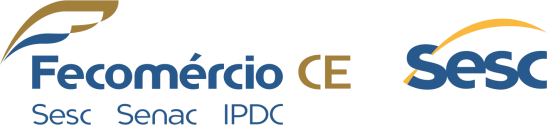 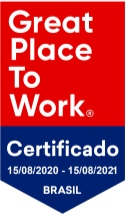 ANEXO VDECLARAÇÃO DE RESIDÊNCIAEu, <nome completo sem abreviação>, portador (a) do RG nº <nº da carteira de identidade>,expedido em <data de expedição>, pelo <órgão expedidor>, inscrito(a) no CPF/MF sob o nº <nº do cpf>, DECLARO para os devidos fins de comprovação de residência, sob as penas da Lei (art. 2º da Lei 7.115/83), que sou residente e domiciliado na <rua/avenida/etc, nº>, <conjunto, apto, bloco, etc>, BAIRRO <bairro>, CEP <cep>, na cidade de <cidade>, Estado <Estado>, conforme cópia de comprovante anexo.Declaro ainda, estar ciente de que declaração falsa pode implicar na sanção penal prevista no art. 299 do Código Penal, in verbis:“Art. 299 – Omitir, em documento público ou particular, declaração que nele deveria constar, ou nele inserir ou fazer inserir declaração falsa ou diversa da que devia ser escrita, com o fim de prejudicar direito, criar obrigação ou alterar a verdade sobre o fato juridicamente relevante.Pena: reclusão de 1 (um) a 5 (cinco) anos e multa, se o documento é público e reclusão de 1 (um) a 3 (três) anos, se o documento é particular.” 	,	de	de 2021.Assinatura do(a) representante legalFavor anexar cópia de algum comprovante do endereço declarado (correspondência bancária, de cartão de crédito, lojas, etc), preferencialmente em nome do declarante, cônjuge ou genitores.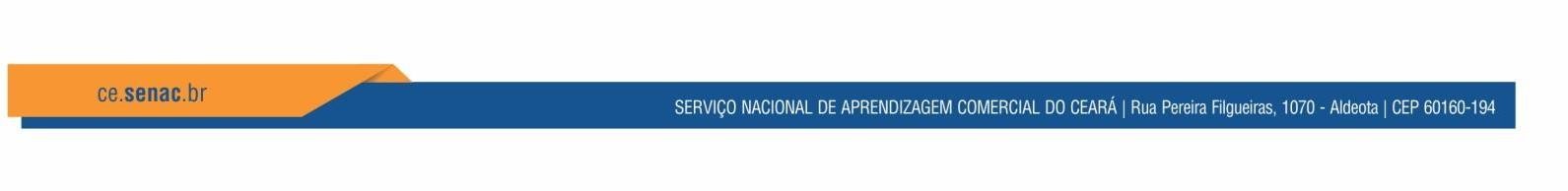 